（第１号様式）　　　年　　　月　　　日大阪市北区長大阪市北区防災サポーター登録申出書私は、大阪市北区防災サポーターとして、防災講座の実施にあたり、大阪市北区防災サポーター設置要綱を遵守します。（第２号様式）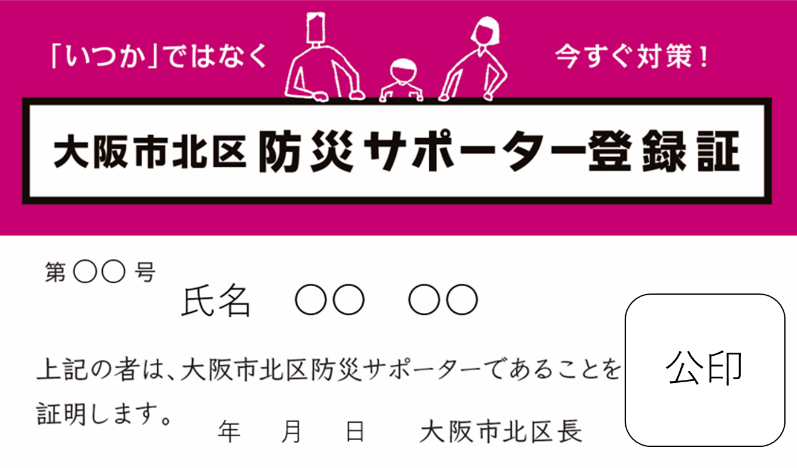 （注）番号は、大阪市北区防災サポーター登録簿の登録番号です。（第３号様式）大阪市北区防災サポーター登録簿（第４号様式）　　年　　月　　日　大阪市北区長登録番号　　　　　　　　　　　　　氏　　名　　　　　　　　　　　　　　　　　大阪市北区防災サポーター活動報告書大阪市北区防災サポーター設置要綱第５条の規定により、次のとおり報告します。記１　活動日時　　　　　年　　月　　日（　　）　　：　　　～　　　：　　　２　活動場所　　　　　　　　　　　　　　　　　　　　　　　　　　　　　　　　　　３　活動内容　（当日使用した資料があれば、別途添付すること）※どちらか該当する方に、レ点をつけてください。防災講座の講師防災講座の補助４　備考（ふりがな）氏　　名住　　所〒　　　　　－〒　　　　　－連 絡 先電話番号連 絡 先メールアドレス登録番号登録年月日氏　名住　所電話番号メールアドレス登録取消年月日